EXHIBIT BInformation Technology Safeguarding 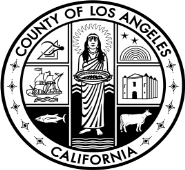 Please read the Data Privacy and Security Guidelines in the Instructions, starting on page 4 before completing Exhibit B.Please read the Data Privacy and Security Guidelines in the Instructions, starting on page 4 before completing Exhibit B.Please read the Data Privacy and Security Guidelines in the Instructions, starting on page 4 before completing Exhibit B.Please read the Data Privacy and Security Guidelines in the Instructions, starting on page 4 before completing Exhibit B.Protection of Information and Safeguarding the InfrastructureProtection of Information and Safeguarding the InfrastructureProtection of Information and Safeguarding the InfrastructureProtection of Information and Safeguarding the InfrastructurePrincipal Investigator:Research Study Title:Contact information for the individual filling out the form:Contact information for the individual filling out the form:Name: Email: Telephone: Name: Email: Telephone: How will the data be provided/collected? Provide the contact information for each checked box below, including contact person’s name, email, and telephone.How will the data be provided/collected? Provide the contact information for each checked box below, including contact person’s name, email, and telephone.How will the data be provided/collected? Provide the contact information for each checked box below, including contact person’s name, email, and telephone.How will the data be provided/collected? Provide the contact information for each checked box below, including contact person’s name, email, and telephone. DMH Directly-Operated Clinics:  DMH Headquarters/DMH Executives and CIOB:  DMH LE Contracted Providers:  Directly from Clients:  DMH Directly-Operated Clinics:  DMH Headquarters/DMH Executives and CIOB:  DMH LE Contracted Providers:  Directly from Clients:  DMH Directly-Operated Clinics:  DMH Headquarters/DMH Executives and CIOB:  DMH LE Contracted Providers:  Directly from Clients:  DMH Directly-Operated Clinics:  DMH Headquarters/DMH Executives and CIOB:  DMH LE Contracted Providers:  Directly from Clients: Will you be conducting direct interviews with the participants?     Yes     NoIf yes, please indicate all applicable categories that the interviewees will be selected from.Will you be conducting direct interviews with the participants?     Yes     NoIf yes, please indicate all applicable categories that the interviewees will be selected from.Will you be conducting direct interviews with the participants?     Yes     NoIf yes, please indicate all applicable categories that the interviewees will be selected from.Will you be conducting direct interviews with the participants?     Yes     NoIf yes, please indicate all applicable categories that the interviewees will be selected from. DMH Employees DMH LE Contracted Provider Employees DMH Clients DMH LE Contracted Provider Clients  Public DMH Employees DMH LE Contracted Provider Employees DMH Clients DMH LE Contracted Provider Clients  Public DMH Employees DMH LE Contracted Provider Employees DMH Clients DMH LE Contracted Provider Clients  Public Children/Adolescents Pregnant Women Older Adults Adults HomelessDescribe the recruitment process and all the methods of communication that will be used to connect or contact participants during the research (e.g. flyer, pamphlet, email, mail, telephone, voicemail). Explain how the communication will be secured and protected from unauthorized access.Describe the recruitment process and all the methods of communication that will be used to connect or contact participants during the research (e.g. flyer, pamphlet, email, mail, telephone, voicemail). Explain how the communication will be secured and protected from unauthorized access.Describe the recruitment process and all the methods of communication that will be used to connect or contact participants during the research (e.g. flyer, pamphlet, email, mail, telephone, voicemail). Explain how the communication will be secured and protected from unauthorized access.Describe the recruitment process and all the methods of communication that will be used to connect or contact participants during the research (e.g. flyer, pamphlet, email, mail, telephone, voicemail). Explain how the communication will be secured and protected from unauthorized access.Indicate where you will be recruiting research participants. Provide the information for each checked box below, including facility name, address, and contact person for each clinicIndicate where you will be recruiting research participants. Provide the information for each checked box below, including facility name, address, and contact person for each clinicIndicate where you will be recruiting research participants. Provide the information for each checked box below, including facility name, address, and contact person for each clinicIndicate where you will be recruiting research participants. Provide the information for each checked box below, including facility name, address, and contact person for each clinic DMH Directly-Operated Facilities:  DMH LE Contracted Providers:  Other:  DMH Directly-Operated Facilities:  DMH LE Contracted Providers:  Other:  DMH Directly-Operated Facilities:  DMH LE Contracted Providers:  Other:  DMH Directly-Operated Facilities:  DMH LE Contracted Providers:  Other: Indicate where you will be interviewing research participants. Provide the information for each checked box below, including facility name, address, and contact person for each clinic.Indicate where you will be interviewing research participants. Provide the information for each checked box below, including facility name, address, and contact person for each clinic.Indicate where you will be interviewing research participants. Provide the information for each checked box below, including facility name, address, and contact person for each clinic.Indicate where you will be interviewing research participants. Provide the information for each checked box below, including facility name, address, and contact person for each clinic. DMH Directly-Operated Facilities:  DMH LE Contracted Providers:  Other:  DMH Directly-Operated Facilities:  DMH LE Contracted Providers:  Other:  DMH Directly-Operated Facilities:  DMH LE Contracted Providers:  Other:  DMH Directly-Operated Facilities:  DMH LE Contracted Providers:  Other: Will participants be compensated for their participation?     Yes     NoPlease describe when, where, and how the compensation will be exchanged.Will participants be compensated for their participation?     Yes     NoPlease describe when, where, and how the compensation will be exchanged.Will participants be compensated for their participation?     Yes     NoPlease describe when, where, and how the compensation will be exchanged.Will participants be compensated for their participation?     Yes     NoPlease describe when, where, and how the compensation will be exchanged.Will the acknowledgment of receipt of compensation contain any identifiable information     Yes     NoIf yes, how will the information be safeguarded?Will the acknowledgment of receipt of compensation contain any identifiable information     Yes     NoIf yes, how will the information be safeguarded?Will the acknowledgment of receipt of compensation contain any identifiable information     Yes     NoIf yes, how will the information be safeguarded?Will the acknowledgment of receipt of compensation contain any identifiable information     Yes     NoIf yes, how will the information be safeguarded?Will participants be communicating with the investigator via telephone?     Yes     NoDescribe your protocol for leaving voice messages for the participants.Will participants be communicating with the investigator via telephone?     Yes     NoDescribe your protocol for leaving voice messages for the participants.Will participants be communicating with the investigator via telephone?     Yes     NoDescribe your protocol for leaving voice messages for the participants.Will participants be communicating with the investigator via telephone?     Yes     NoDescribe your protocol for leaving voice messages for the participants.Will participants be communicating with the investigator via e-mail?     Yes     NoDescribe your protocol for exchanging e-mail messages.Will participants be communicating with the investigator via e-mail?     Yes     NoDescribe your protocol for exchanging e-mail messages.Will participants be communicating with the investigator via e-mail?     Yes     NoDescribe your protocol for exchanging e-mail messages.Will participants be communicating with the investigator via e-mail?     Yes     NoDescribe your protocol for exchanging e-mail messages.  Please select all the data elements/data fields that will be collected during the project.  Please select all the data elements/data fields that will be collected during the project.  Please select all the data elements/data fields that will be collected during the project.  Please select all the data elements/data fields that will be collected during the project.Describe in detail the data’s flow from collection to destruction. Thoroughly describe the workflow by explaining how the information will be protected from unauthorized access throughout every process and procedure.Describe in detail the data’s flow from collection to destruction. Thoroughly describe the workflow by explaining how the information will be protected from unauthorized access throughout every process and procedure.Describe in detail the data’s flow from collection to destruction. Thoroughly describe the workflow by explaining how the information will be protected from unauthorized access throughout every process and procedure.Describe in detail the data’s flow from collection to destruction. Thoroughly describe the workflow by explaining how the information will be protected from unauthorized access throughout every process and procedure.What methods of transportation will be used when transporting paper documents that contain PHI or confidential data?What methods of transportation will be used when transporting paper documents that contain PHI or confidential data?What methods of transportation will be used when transporting paper documents that contain PHI or confidential data?What methods of transportation will be used when transporting paper documents that contain PHI or confidential data?Are you transmitting data electronically?     Yes     NoDescribe the security protocol that will be in place during transmission that will secure the information from unauthorized access.Are you transmitting data electronically?     Yes     NoDescribe the security protocol that will be in place during transmission that will secure the information from unauthorized access.Are you transmitting data electronically?     Yes     NoDescribe the security protocol that will be in place during transmission that will secure the information from unauthorized access.Are you transmitting data electronically?     Yes     NoDescribe the security protocol that will be in place during transmission that will secure the information from unauthorized access.How long will the PHI/Confidential data be stored?Describe the security protocol that will be in place when data is at rest to secure the information from unauthorized access and for how long? (i.e., 2 years, June 2020)How long will the PHI/Confidential data be stored?Describe the security protocol that will be in place when data is at rest to secure the information from unauthorized access and for how long? (i.e., 2 years, June 2020)How long will the PHI/Confidential data be stored?Describe the security protocol that will be in place when data is at rest to secure the information from unauthorized access and for how long? (i.e., 2 years, June 2020)How long will the PHI/Confidential data be stored?Describe the security protocol that will be in place when data is at rest to secure the information from unauthorized access and for how long? (i.e., 2 years, June 2020)What methods of destructions will be used when discarding both electronic and paper documents with PHI or confidential data?What methods of destructions will be used when discarding both electronic and paper documents with PHI or confidential data?What methods of destructions will be used when discarding both electronic and paper documents with PHI or confidential data?What methods of destructions will be used when discarding both electronic and paper documents with PHI or confidential data?If you are using an audio or video recording device, list the make/model of each device.If you are using an audio or video recording device, list the make/model of each device.If you are using an audio or video recording device, list the make/model of each device.If you are using an audio or video recording device, list the make/model of each device.If you are uploading data (de-identified, PHI, or confidential data) to a website, list the URL.If you are uploading data (de-identified, PHI, or confidential data) to a website, list the URL.If you are uploading data (de-identified, PHI, or confidential data) to a website, list the URL.If you are uploading data (de-identified, PHI, or confidential data) to a website, list the URL.Will any data (including de-identified data) be accessed, shared or exchanged with anyone other than the PI and team (e.g., Transcription Service)? If so, please describe the PI’s relationship with the person(s) or entity (Contract – Business Associate Agreement – Other Arrangement).Will any data (including de-identified data) be accessed, shared or exchanged with anyone other than the PI and team (e.g., Transcription Service)? If so, please describe the PI’s relationship with the person(s) or entity (Contract – Business Associate Agreement – Other Arrangement).Will any data (including de-identified data) be accessed, shared or exchanged with anyone other than the PI and team (e.g., Transcription Service)? If so, please describe the PI’s relationship with the person(s) or entity (Contract – Business Associate Agreement – Other Arrangement).Will any data (including de-identified data) be accessed, shared or exchanged with anyone other than the PI and team (e.g., Transcription Service)? If so, please describe the PI’s relationship with the person(s) or entity (Contract – Business Associate Agreement – Other Arrangement).Describe your Incident Response and Escalation Procedures for reporting unauthorized access, use or disclosure of PHI or confidential data.Describe your Incident Response and Escalation Procedures for reporting unauthorized access, use or disclosure of PHI or confidential data.Describe your Incident Response and Escalation Procedures for reporting unauthorized access, use or disclosure of PHI or confidential data.Describe your Incident Response and Escalation Procedures for reporting unauthorized access, use or disclosure of PHI or confidential data.NO RESEARCH ACTIVITY CAN BEGIN BEFORE FINAL APPROVAL FROM THE HSRC LACDMH CIOB Information Security Officer or Designee ApprovalNO RESEARCH ACTIVITY CAN BEGIN BEFORE FINAL APPROVAL FROM THE HSRC LACDMH CIOB Information Security Officer or Designee Approval LACDMH CIOB Information Security Officer has reviewed the proposed study, and finds the data plan described consistent with DMH policy and meets or exceeds standards for protection of sensitive data/PHI, with the exception of the following: LACDMH CIOB Information Security Officer has reviewed the proposed study, and finds the data plan described consistent with DMH policy and meets or exceeds standards for protection of sensitive data/PHI, with the exception of the following:Print Name: Date: Signature: Signature: Are you requesting any electronic data from LACDMH Clinical Informatics?   Yes   NoIf yes, describe in detail the resources requested from LACDMH Clinical Informatics.Are you requesting any electronic data from LACDMH Clinical Informatics?   Yes   NoIf yes, describe in detail the resources requested from LACDMH Clinical Informatics.LACDMH Chief, Clinical Informatics Approval (if Applicable)LACDMH Chief, Clinical Informatics Approval (if Applicable) LACDMH Clinical Informatics has reviewed the proposed project as described in this application and will support the project with the necessary resources (only required if requesting data from Clinical Informatics). LACDMH Clinical Informatics has reviewed the proposed project as described in this application and will support the project with the necessary resources (only required if requesting data from Clinical Informatics).Print Name: Date: Signature: Signature: Are you requesting any electronic data from LACDMH CIOB?     Yes     NoIf yes, describe in detail the resources requested from LACDMH CIOB.Are you requesting any electronic data from LACDMH CIOB?     Yes     NoIf yes, describe in detail the resources requested from LACDMH CIOB.LACDMH CIOB Chief Information Officer Approval (if Applicable)LACDMH CIOB Chief Information Officer Approval (if Applicable) LACDMH CIOB Chief Information Officer has reviewed the proposed project as described in this application and will support the project with the necessary resources (only required if electronic data is requested). LACDMH CIOB Chief Information Officer has reviewed the proposed project as described in this application and will support the project with the necessary resources (only required if electronic data is requested).Print Name: Date: Signature: Signature: 